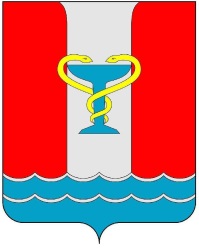 ПОСТАНОВЛЕНИЕАДМИНИСТРАЦИИПОСЕЛКА ВОЛЬГИНСКИЙ Петушинского районаВладимирской областиот  19.10.2022                                                                                                  №393О внесении изменений в постановление администрации поселка Вольгинский № 91 от 07.05.2019 «Об утверждении реестра мест (площадок) накопления твердых коммунальных отходов и схемы размещения мест (площадок) накопления твердых коммунальных отходов на территории муниципального образования поселок Вольгинский»		Руководствуясь Федеральным законом № 131-ФЗ от 06.10.2003 «Об общих принципах организации местного самоуправления в Российской Федерации», Федеральным законом № 89-ФЗ от 24.06.1998 «Об отходах производства и потребления», во исполнение полномочий по участию в организации деятельности по сбору (в том числе раздельному сбору) и транспортированию твердых коммунальных отходов,  Правилами обустройства мест (площадок) накопления твердых коммунальных отходов и ведения их реестра, утверждённых постановлением Правительства Российской Федерации № 1039 от 31.08.2018,	п о с т а н о в л я ю:Внести изменения в постановление администрации поселка Вольгинский №91 от 07.05.2019 «Об утверждении реестра мест (площадок) накопления твердых коммунальных отходов и схемы размещения мест (площадок) накопления твердых коммунальных отходов на территории муниципального образования поселок Вольгинский»: в реестр мест (площадок) накопления твердых коммунальных отходов на территории муниципального образования «Поселок Вольгинский» согласно приложению №2 к настоящему постановлению утвердить схему размещения мест (площадок) накопления твердых коммунальных отходов на территории муниципального образования  «Поселок Вольгинский» согласно приложению №2 к настоящему постановлению.Постановление вступает в силу со дня подписания и подлежит опубликованию в газете «Вольгинский вестник» и на официальном сайте органов местного самоуправления муниципального образования «Поселок Вольгинский» www.volginskiy.com. Контроль за исполнением настоящего постановления оставляю за собой.Глава администрациипоселка Вольгинский								С.В.ГуляевПриложение 2к постановлению администрацииот 19.10.2022 №. 393Реестр мест (площадок) установки бункеров-накопителей объемом 8 куб.мМО «Поселок Вольгинский»* - КП оборудованные карманом для установки бункера 8 куб м№п/пСведения о нахождении мест накопления ТКОСведения о нахождении мест накопления ТКОСведения о технических характеристикахСведения о технических характеристикахСведения о технических характеристикахСведения о технических характеристикахСведения о технических характеристикахСведения о собственниках мест накопления ТКОСведения оисточниках образования ТКО№п/пАдрес расположения мест накопленияТКОГеографические координатыПокрытие места накопления ТКОПлощадь бункеранакопления ТКО, м2Кол-во установленных бункеров штОбъём бункера/накопителя, м3Вместимость бункера, м3Сведения о собственнике мест накопленияТКО - адресАдреса обслуживающих домов123456789101ул. Новосеменковская д.4Шир.:55,949775Долг:39,246033асфальт16188муниципальнаяобщее пользование2ул. Новосеменковская д.9Шир.:55,950601Долг:39,238437бетон16188муниципальнаяобщее пользование3ул. Новосеменковская д. 22Шир.:55,952052Долг:39,236243бетон16188муниципальнаяобщее пользование4ул. ЕськинскаяШир.:55,951267Долг:39,229573бетон16188муниципальнаяобщее пользование5ул. Старовская д.1Шир.:55,951267Долг:39,229573бетон16188муниципальнаяобщее пользование6*ул. Новосеменковская  д.14(общежитие)Шир.:55,948483Долг:39,246066бетон16муниципальнаяобщего пользования7*ул. Старовская, 27Шир.:55,948680Долг:39,229648бетон16муниципальнаяобщего пользования8*ул. Старовская,23(школа)Шир.:55,949899Долг:39,232414бетон16муниципальнаяобщего пользования9*ул. Старовская, 11 (бассейн)Шир.:55,947715 Долг:39,237144бетон16муниципальнаяобщего пользования10Вольгинский(НПБЦ)"Генериум" террито-рияАкадем.городкаул. Владимирская17д.асфальт1,75188ООО «НаучТехСтрой плюс»гараж11СНТ «Вольгарь»Шир.:55,936474Долг.:39,238121не оборудована188СНТ «Вольгарь»12д. ИвановоТерритория кладбища МО поселок ВольгинскийШир. 55,943566Долг.39,210570бетон322816муниципальнаяобщее пользование